8 января 2021 года в клубе «Геолог» прошла  рождественская программа «Весёлые колядки». Программу открыли с рассказа о зимних традициях русского народа – о Рождестве, о святочных гуляниях и о колядках. После пели рождественские колядки и песни, водили хоровод вокруг ёлки, играли в весёлые игры и гадали. В завершение мероприятия провели  мастер-класс по изготовлению рождественской звезды. В мероприятии приняли участие 10 человек.Менеджер по культурно-массовому досугу А.Н. Власова.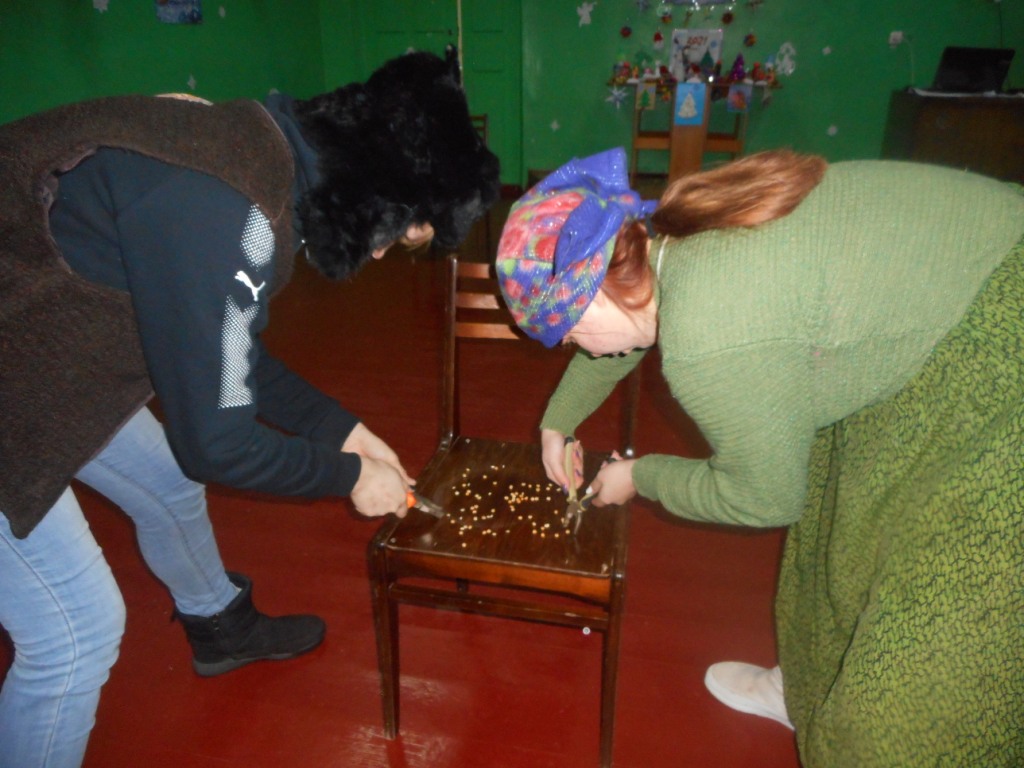 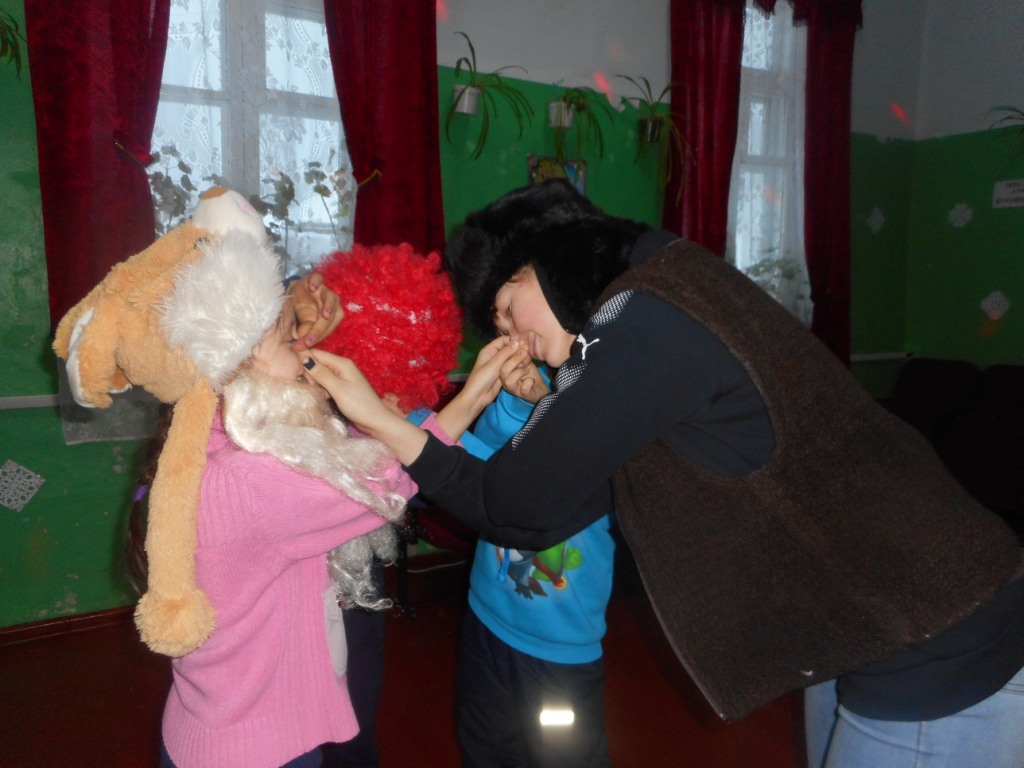 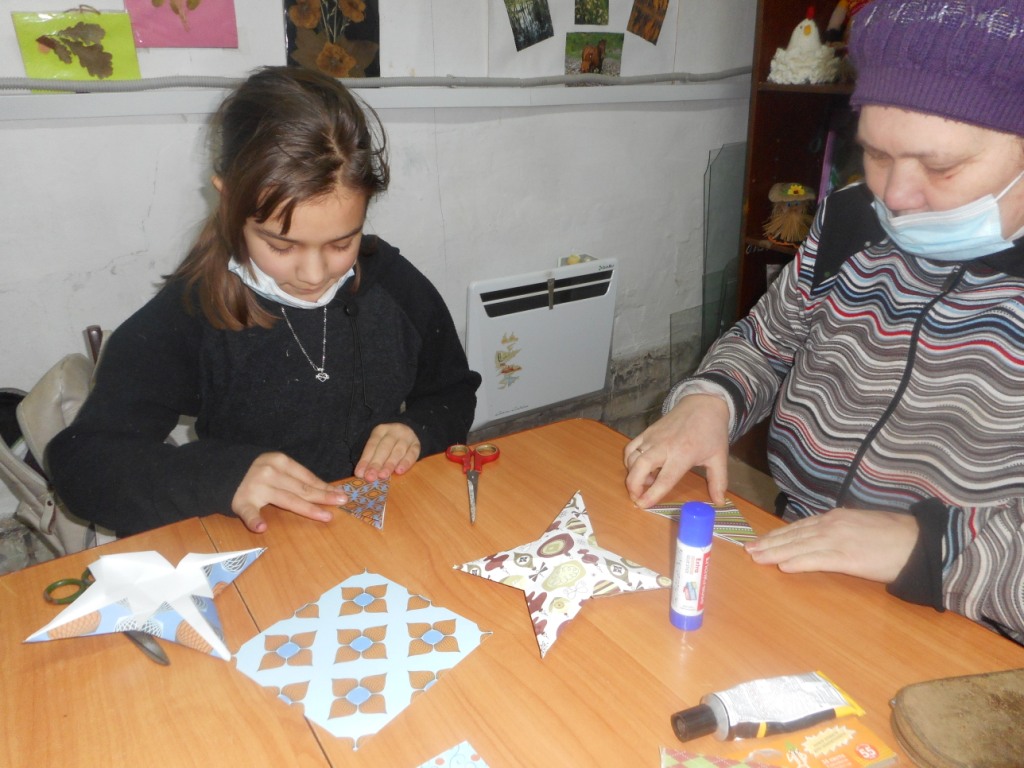 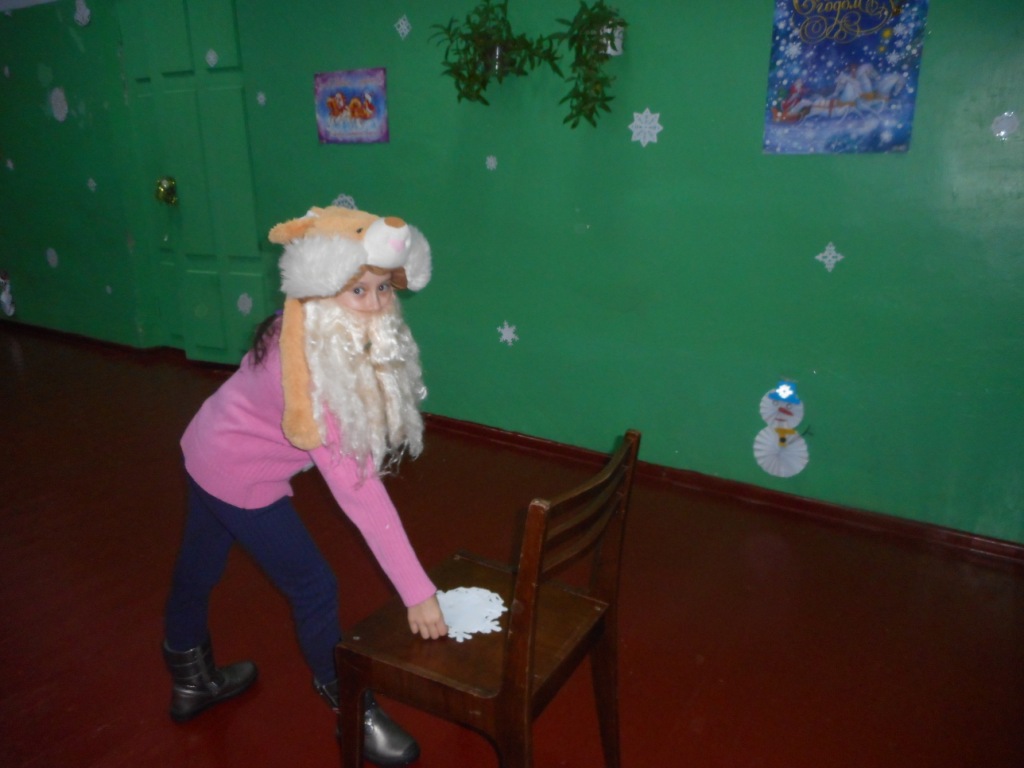 